Stella 3*Цены от: *Цена указана за 2-х человек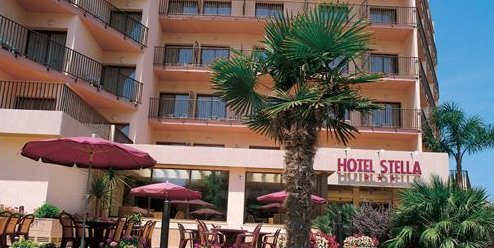 Контактная информацияТип гостиницы: ГостиницаРасположение: 2-я линия, Пляжный Транспортная доступность:
Близость к аэропорту - Далеко (> 40 км) Об отеле:Месторасположение: Отель Stella расположен в 150 м. от пляжа, в 100 м. от торгового центра с множеством ресторанов и магазинов.Количество номеров: В отеле 216 номеров, расположенных на 5 этажах.Типы номеров: - standard;- superior.Описание номеров: - кондиционер;- центральное отопление;- ванная комната;- телефон;- сейф;- балкон или терраса;- спутниковое телевидение.Инфраструктура отеля: - reception;- 2 лифта;- конференц-зал, рассчитанный на группы до 100 человек;- парковка автомобилей;- обслуживание в номерах.Развлечения и спорт: - Spa-зона, включающая открытый плавательный бассейн, whirpool, сауну, баню, солярий;- расположенный на 5 этаже, современный тренажерный зал с панорамным видом на Pineda de Mar предлагает большой выбор тренажеров.Для детей: - секция в детском плавательном бассейне;- детская игровая площадка;- мини-клуб;- настольный теннис.Рестораны, бары: - Snack bar предлагает большой выбор напитков, легких закусок и кофе;- ресторан, рассчитанный на 325 человек предлагает блюда испанской и международной кухонь.Количество ночейТип питанияСтоимость, руб.7 ночей/8днейHB46 395 р.10 ночей/11днейHB57 893 р.14 ночей/15днейHB74 273 р.Сайт: http://www.hotelstellapineda.com/